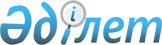 Кеден органдарын қоспағанда, әскери қызметшілерге, арнаулы мемлекеттік және құқық қорғау органдарының арнаулы атақтар мен сыныптық шендер берілген қызметкерлеріне, сондай-ақ әскери және арнаулы атақтар, сыныптық шендер алу және нысанды киім киіп жүру құқықтары 2012 жылғы 1 қаңтардан бастап жойылған адамдарға зейнетақы төлемдерін, мемлекеттік базалық зейнетақы төлемін, мемлекеттік базалық әлеуметтік жәрдемақыларды тағайындау мен төлеуді жүзеге асыру ережесін бекіту туралы
					
			Күшін жойған
			
			
		
					Қазақстан Республикасы Үкіметінің 2007 жылғы 23 ақпандағы N 138 Қаулысы. Күші жойылды - Қазақстан Республикасы Үкіметінің 2013 жылғы 31 желтоқсандағы № 1500 қаулысымен      Ескерту. Күші жойылды - ҚР Үкіметінің 31.12.2013 № 1500 қаулысымен (алғашқы ресми жарияланған күнінен бастап қолданысқа енгізіледі).

      Ескерту. Қаулының тақырыбы жаңа редакцияда - ҚР Үкіметінің 2012.09.14 N 1196 Қаулыcымен.      Қазақстан Республикасының "Қазақстан Республикасында зейнетақымен қамсыздандыру туралы" 1997 жылғы 20 маусымдағы және "Қазақстан Республикасында мүгедектiгi бойынша, асыраушысынан айырылу жағдайы бойынша және жасына байланысты берiлетiн мемлекеттiк әлеуметтiк жәрдемақылар туралы" 1997 жылғы 16 маусымдағы заңдарына сәйкес Қазақстан Республикасының Үкiметi ҚАУЛЫ ЕТЕДI : 

      1. Қоса берiлiп отырған Кеден органдарын қоспағанда, әскери қызметшiлерге, арнаулы мемлекеттік және құқық қорғау органдарының арнаулы атақтар мен сыныптық шендер берiлген қызметкерлерiне, сондай-ақ әскери және арнаулы атақтар, сыныптық шендер алу және нысанды киiм киiп жүру құқықтары 2012 жылғы 1 қаңтардан бастап жойылған адамдарға зейнетақы төлемдерiн, мемлекеттiк базалық зейнетақы төлемiн, мемлекеттiк базалық әлеуметтiк жәрдемақыларды тағайындау мен төлеудi жүзеге асыру ережесi бекiтiлсiн.

       Ескерту. 1-тармақ жаңа редакцияда - ҚР Үкіметінің 2012.09.14 N 1196 Қаулыcымен.



      2. Мыналардың күшi жойылды деп танылсын: 

      1) "Әскери қызметшiлерге, iшкi iстер органдарының, Қазақстан Республикасының Әдiлет министрлiгi Қылмыстық-атқару жүйесi комитетiнiң, қаржы полициясы мен өртке қарсы қызмет органдарының арнаулы атақтар берiлген және оларға Қазақстан Республикасының заңнамасында iшкi iстер органдары қызметкерлерi үшiн белгiленген тәртiп қолданылатын қызметкерлерiне зейнетақы төлемдерiн тағайындау ережесiн бекiту туралы" Қазақстан Республикасы Үкiметiнiң 2003 жылғы 1 шiлдедегi N 634 қаулысы (Қазақстан Республикасының ПҮАЖ-ы, 2003 ж., N 28, 265-құжат); 

      2) "Қазақстан Республикасы Yкiметiнiң кейбiр шешiмдерiне өзгерiстер мен толықтырулар енгiзу және Қазақстан Республикасы Үкiметiнiң кейбiр шешiмдерiнiң күшi жойылды деп тану туралы" Қазақстан Республикасы Үкiметiнiң 2005 жылғы 30 маусымдағы N 662 қаулысымен бекiтiлген Қазақстан Республикасы Yкiметiнiң кейбiр шешiмдерiне енгiзiлетiн өзгерiстер мен толықтырулардың 12-тармағы (Қазақстан Республикасының ПҮАЖ-ы, 2005 ж., N 27, 341-құжат). 

      3. Осы қаулы алғаш рет ресми жарияланған күнiнен бастап қолданысқа енгiзiледi.       Қазақстан Республикасының 

      Премьер-Министрі Қазақстан Республикасы 

Үкiметiнiң      

2007 жылғы 23 ақпандағы 

N 138 қаулысымен  

бекітiлген         Ескерту. Ереженің тақырыбында және бүкіл мәтін бойынша "қаржы полициясы мен" және "қаржы полициясы," деген сөздерден кейін "мемлекеттік" деген сөзбен толықтырылды - ҚР Үкіметінің 2008.11.18 N 1068 Қаулысымен.  

 Кеден органдарын қоспағанда, әскери қызметшiлерге, арнаулы мемлекеттік және құқық қорғау органдарының арнаулы атақтар, сыныптық шендер берiлген қызметкерлерiне, сондай-ақ арнаулы атақтар мен сыныптық шендер алу және нысанды киiм киiп жүру құқықтары 2012 жылғы 1 қаңтардан бастап жойылған адамдарға зейнетақы төлемдерiн, мемлекеттiк базалық зейнетақы төлемiн, мемлекеттiк базалық әлеуметтiк жәрдемақыларды тағайындау мен төлеудi жүзеге асыру ережесi      Ескерту. Тақырып жаңа редакцияда - ҚР Үкіметінің 2012.09.14 N 1196 Қаулыcымен. 1. Жалпы ережелер       1. Осы Кеден органдарын қоспағанда, әскери қызметшiлерге, арнаулы мемлекеттік және құқық қорғау органдарының арнаулы атақтар, сыныптық шендер берiлген қызметкерлерiне, сондай-ақ әскери немесе арнаулы атақтар мен сыныптық шендер алу және нысанды киiм киiп жүру құқықтары 2012 жылғы 1 қаңтардан бастап жойылған адамдарға зейнетақы төлемдерiн, мемлекеттiк базалық зейнетақы төлемiн, мемлекеттiк базалық әлеуметтiк жәрдемақыларды тағайындау мен төлеудi жүзеге асыру ережесi (бұдан әрi – Ереже) Қазақстан Республикасының «Қазақстан Республикасында зейнетақымен қамсыздандыру туралы» 1997 жылғы 20 маусымдағы және «Қазақстан Республикасында мүгедектiгi бойынша, асыраушысынан айырылу жағдайы бойынша және жасына байланысты берiлетiн мемлекеттiк әлеуметтiк жәрдемақылар туралы» 1997 жылғы 16 маусымдағы заңдарына сәйкес әзiрлендi және жоғарыда көрсетiлген адамдар санатына зейнетақы төлемдерiн, мемлекеттiк базалық зейнетақы төлемiн және мүгедектiгi бойынша, асыраушысынан айырылу жағдайы бойынша берiлетiн мемлекеттiк базалық әлеуметтiк жәрдемақыларды тағайындау және төлеуді жүзеге асыру тәртiбiн айқындайды.

      Ескерту. 1-тармақ жаңа редакцияда - ҚР Үкіметінің 2012.09.14 N 1196 Қаулыcымен.

      2. Осы Ережеде мынадай ұғымдар пайдаланылады: 

      мемлекеттiк базалық зейнетақы төлемi - азаматтарға Қазақстан Республикасының заңнамасында белгiленген зейнет жасына жеткенде берiлетiн ай сайынғы ақшалай төлем; 

      мемлекеттiк базалық әлеуметтiк жәрдемақылар - бюджет қаражаты есебiнен жүзеге асырылатын, азаматтарға мүгедектiк туындаған, асыраушысынан айрылған кезде берiлетiн ай сайынғы ақшалай төлемдер; 

      Орталықтың бөлiмшелерi - "Қазақстан Республикасы Еңбек және халықты әлеуметтiк қорғау министрлiгiнiң Зейнетақы төлеу жөнiндегi мемлекеттiк орталығы" республикалық мемлекеттiк қазыналық кәсiпорнының қалалық, аудандық бөлiмшелерi; 

      еңбек сiңiрген жылдары үшiн берiлетiн зейнетақы төлемi - бұрынғы әскери қызметшiлер, арнаулы мемлекеттік және құқық қорғау органдарының арнаулы атақтар мен сыныптық шендер берiлген қызметкерлерiнiң қатарындағы адамдарға, сондай-ақ әскери немесе арнаулы атақтар, сыныптық шендер алу және нысанды киiм киiп жүру құқықтары 2012 жылғы 1 қаңтардан бастап жойылған адамдарға Қазақстан Республикасының заңнамасына сәйкес тағайындалатын ай сайынғы ақшалай төлем;

      зейнетақы мен жәрдемақы төлеу жөнiндегi уәкiлеттi ұйым (бұдан әрi - Орталық) - "Қазақстан Республикасы Еңбек және халықты әлеуметтiк қорғау министрлiгiнiң Зейнетақы төлеу жөнiндегi мемлекеттiк орталығы" республикалық мемлекеттiк қазыналық кәсiпорны; 

      зейнетақы мен жәрдемақы беру жөнiндегi уәкiлеттi ұйымдар - қаржы нарығы мен қаржы ұйымдарын реттеу және қадағалау жөнiндегi уәкiлеттi органның банктiк операциялардың тиiстi түрлерiне арналған лицензиялары бар ұйымдар, "Қазпочта" АҚ-тың аумақтық бөлiмшелерi; 

      Орталықтың филиалдары - Орталықтың облыстық, Астана және Алматы қалаларындағы филиалдары.

      Ескерту. 2-тармаққа өзгеріс енгізілді - ҚР Үкіметінің 2011.06.09 № 648 (2012.01.01 бастап қолданысқа енгізіледі), 2012.09.14 N 1196 Қаулыcымен. 

2. Еңбек сiңiрген жылдары үшiн берiлетiн зейнетақы төлемдерiн, мемлекеттiк базалық зейнетақы төлемiн тағайындау тәртiбi      3. Еңбек сiңiрген жылдары үшiн берiлетiн зейнетақы төлемдерін, мемлекеттік базалық зейнетақы төлемiн (бұдан әрi – зейнетақылар) тағайындауды тиiстi уәкiлеттi мемлекеттiк органдар:



      1) Қарулы Күштерде, әскери прокуратура, төтенше жағдайлар жөнiндегi органдарда және олардың бөлiмшелерiнде қызмет өткерген әскери қызметшiлерге – Қазақстан Республикасы Қорғаныс министрлiгi;



      2) iшкi iстер, қаржы полициясы, мемлекеттік өртке қарсы қызмет органдарында және олардың бөлiмшелерiнде қызмет өткерген әскери қызметшiлер мен қызметкерлерге – Қазақстан Республикасы Iшкi iстер министрлiгi;



      3) ұлттық қауiпсiздiк органдарында қызмет өткерген әскери қызметшiлерге және қызметкерлерге – Қазақстан Республикасы Ұлттық қауiпсiздiк комитетi;



      4) Президенттiң Күзет қызметiнде қызмет өткерген әскери қызметшiлерге және қызметкерлерге – Қазақстан Республикасы Президентiнiң Күзет қызметi;



      5) Республикалық ұлан қызметінде өткерген әскери қызметшілерге – Қазақстан Республикасы Республикалық ұланы;



      6) қылмыстық-атқару жүйесінің органдары мен мекемелерінде қызмет атқарған арнайы атақтары бар адамдарға – Қазақстан Республикасы Ішкі істер министрлігінің қылмыстық-атқару жүйесі комитетi;



      7) «Сырбар» Сыртқы барлау қызметiнде қызмет өткерген әскери қызметшiлерге және қызметкерлерге – Қазақстан Республикасы «Сырбар» Сыртқы барлау қызметi;



      8) прокуратура органдарында (әскери прокуратура органдарын қоспағанда) қызмет өткерген қызметкерлерге – Қазақстан Республикасы Еңбек және халықты әлеуметтік қорғау министрлігі жүзеге асырады.

      Ескерту. 3-тармақ жаңа редакцияда - ҚР Үкіметінің 2012.09.14 N 1196 Қаулыcымен.

      3-1. Әскери немесе арнаулы атақтар, сыныптық шендер алу және нысанды киім киіп жүру құқықтары 2012 жылғы 1 қаңтардан бастап жойылған адамдарға зейнетақы тағайындауды осы Ереженің 3-тармағында көрсетілген тиісті уәкілетті мемлекеттік органдар соңғы қызмет орны бойынша жүзеге асырады.

      Ескерту. Ереже 3-1-тармақпен толықтырылды - ҚР Үкіметінің 2011.06.09 № 648 (2012.01.01 бастап қолданысқа енгізіледі) Қаулысымен.

      4. Осы Ереженiң 3-тармағында көрсетiлген уәкiлеттi мемлекеттiк органдар кеден органдарын қоспағанда, әскери қызметшiнiң, арнаулы мемлекеттік, құқық қорғау органдарының арнаулы атақтар мен сыныптық шендер берiлген қызметкерлерiнiң, сондай-ақ әскери немесе арнаулы атақтар, сыныптық шендер алу және нысанды киiм киiп жүру құқықтары 2012 жылғы 1 қаңтардан бастап жойылған адамдарының қызмет өткергенiн және оның босатылу күнiндегi ақшалай үлесiнiң мөлшерiн растайтын құжаттардың тiзбесiн айқындайды. Құжаттар қабылдауды уәкiлеттi мемлекеттiк органдардың тиiстi құрылымдық бөлiмшелерi, оның iшiнде ведомстволар мен аумақтық органдар (бұдан әрi - бөлiмшелер) жүзеге асырады.



      Көрсетілген уәкілетті мемлекеттік органдар өз қызметінің ерекшелігін ескере отырып, осы Ережені нақтылау жөніндегі нұсқаулықты қабылдайды.

      Ескерту. 4-тармақ жаңа редакцияда - ҚР Үкіметінің 2012.09.14 N 1196 Қаулыcымен.

      5. Зейнетақыларды тағайындауға өтiнiш берген адам тұрғылықты жерiндегi бөлiмшеге мынадай құжаттарды ұсынады: 

      1) осы Ережеге 1-қосымшаға сәйкес нысан бойынша белгiленген үлгiдегi өтiнiш; 

      2) жеке басын куәландыратын құжаттардың көшiрмелерi (жеке куәлiгi, Қазақстан Республикасы азаматының паспорты, азаматтығы жоқ адамның куәлiгi, шетелдiктiң тұруға ықтиярхаты, оралманның Қазақстан Республикасының азаматтығын алғанға дейiнгi куәлiгi); 

      3) тұрғылықты тұратын жерi бойынша тiркелгенiн растайтын құжатты (мекенжай анықтамасын не селолық және/немесе ауылдық әкiмдердiң анықтамасын);

      4) Алынып тасталды - ҚР Үкіметінің 2007.04.30. N 352 (2010 жылғы 13 тамыздан бастап қолданысқа енгізіледі) Қаулысымен.

      5) Алынып тасталды - ҚР Үкіметінің 2007.04.30. N 352 (2010 жылғы 13 тамыздан бастап қолданысқа енгізіледі) Қаулысымен.

      6) банк мекемесiнде зейнетақы шотының (карт-шоттың) ашылғаны туралы құжаттың көшiрмесi; 

      7) 3,5х4,5 фотосуретi (2 дана). 

       Ескерту. 5-тармаққа өзгерту енгізілді - ҚР Үкіметінің 2007.04.30. N 352 (2010.08.13 бастап қолданысқа енгізіледі), 2011.12.01 N 1427 (алғашқы ресми жарияланғанынан кейін күнтізбелік он күн өткен соң қолданысқа енгізіледі) Қаулысымен. 

      6. Бөлiмше осы Ереженiң 5-тармағында көрсетiлген құжаттарды қабылдап, және осы Ереженiң 4-тармағына сәйкес айқындалатын тiзбеге сәйкес құжаттарды талап ете отырып, келiп түскен күнiнен бастап 5 жұмыс күнi iшiнде оларды осы Ереженiң 3-тармағында көрсетiлген тиiстi уәкiлеттi мемлекеттiк органдарға жiбередi. 

      7. Бөлiмше осы Ереженiң 5-тармағында көрсетiлген құжаттар ұсынылмаған не толық емес немесе сенiмсiз мәлiметтерi бар құжаттар ұсынылған жағдайда зейнетақы тағайындау туралы өтiнiштердi қабылдамайды. 

      8. Бөлiмше өтiнiш берушiден зейнетақы тағайындау үшiн қабылданған құжаттар жиынтығының толықтығы, сондай-ақ құжаттар көшiрмелерiнiң сапасы үшiн жауапты болады. 

      9. Осы Ереженiң 3-тармағында көрсетiлген уәкiлеттi мемлекеттiк органдар барлық қажеттi құжаттарды алған күннен бастап 10 жұмыс күні iшiнде зейнетақы тағайындауды жүргiзедi, сондай-ақ алушының мәртебесiн растайтын ресми құжат болып табылатын куәлiк бередi. 

      Куәлікке осы Ережеге 1-1-қосымшаға сәйкес нысан бойынша қосымша бет беріледі. 

      10. Өтiнiш берушiнiң зейнетақыға құқығы болмауына байланысты зейнетақы тағайындаудан бас тартылған жағдайда, құжаттар осы Ереженiң 3-тармағында көрсетiлген мемлекеттiк органның бас тарту себептерi туралы хатымен бөлiмшеге қайтарылады.  

3. Еңбек сiңiрген жылдары үшiн зейнетақы төлемдерiн, мемлекеттiк базалық зейнетақы төлемiн, мемлекеттiк базалық әлеуметтiк жәрдемақыларды төлеудi жүзеге асыру тәртiбi       11. Уәкiлеттi мемлекеттiк органдар/бөлiмшелер Орталықтың филиалдарына осы Ережеге 5-қосымшаға сәйкес 1-В/Л нысанындағы хабарламаны қоса бере отырып, осы Ережеге 2, 3, 4-қосымшаларға сәйкес 1-BC, 1-ВС пос, 1-ИУ нысандары бойынша зейнетақылар мен жәрдемақыларды төлеуге арналған бiр данадағы үзiндi-көшiрменi жiбередi. 

      12. Қазақстан Республикасының заңнамасында көзделген жыл сайынғы арттыруға, айлық есептiк көрсеткiштiң, ең төмен күнкөрiс деңгейiнiң, мемлекеттiк базалық зейнетақы төлемi мөлшерiнiң өзгеруiне байланысты зейнетақылар мен жәрдемақылардың мөлшерi өзгерген жағдайда, уәкiлеттi мемлекеттiк органдар/бөлiмшелер зейнетақылар мен жәрдемақылардың жаңа мөлшерi туралы үзiндi-көшiрме дайындайды және Орталықтың филиалдарына бiр данада жiбередi. 

      Тегi, аты, әкесiнiң аты, жеке шотының нөмiрi, туған күнi, тұрғылықты жерi өзгерген жағдайда, алушы тиiстi өзгерiстердi растайтын құжаттармен бiрге осы өзгерiстер туралы өтiнiш бередi. Деректемелердiң өзгергенi туралы белгi зейнетақы немесе жәрдемақы алушының iс-қағазының мұқабасына қойылады. Жаңа деректемелерi бар үзiндi-көшiрмелер Орталықтың филиалдарына жiберiледi. Орталықтың бөлiмшелерi үзiндi-көшiрме келiп түскен кезде Орталықтандырылған дерекқорға (бұдан әрi - ОДҚ) тиiстi өзгерiстер енгiзедi. 

      13. Келiп түскен үзiндi-көшiрмелер Орталықтың филиалдарында осы Ережеге 6-қосымшаға сәйкес нысандағы тiркеу журналында тiркеледi. 

      14. Орталықтың филиалдары зейнетақылар мен жәрдемақылардың тағайындалған/өзгерген мөлшерi туралы келiп түскен үзiндi-көшiрмелердi Орталықтың бөлiмшелерiне жiбередi. 

      15. Орталықтың бөлiмшелерi үзiндi-көшiрмелер келiп түскен кезде оларды осы Ережеге 7-қосымшаға сәйкес нысандағы тiркеу журналдарына тiркейдi және ОДҚ-да алушылардың карточкаларын қалыптастырады әрi карточкаға тиiстi деректердi, не олар жөнiндегi өзгерiстердi енгiзедi. 

      16. Алушылар бойынша енгiзiлген және қолдағы деректердiң, сондай-ақ Қазақстан Республикасы Еңбек және халықты әлеуметтiк қорғау министрлiгi (бұдан әрi - Министрлiк) бекiткен күн сайынғы төлем кестесiнiң негiзiнде Орталық зейнетақылар мен жәрдемақыларды төлеуге арналған бюджет қаражатына қажеттiлiктi қалыптастырады және оны төлем айының алдындағы айдың 25-i күнiне қарай Министрлiкке ұсынады. 

      17. Министрлiк зейнетақы мен жәрдемақыларды төлеуге арналған бюджет қаражатына қажеттiлiкке сәйкес төлем өтiнiмiн ұсынылған зейнетақылар мен жәрдемақылар төлемдерi кестесiне сәйкес қаржыландыру үшiн Қазақстан Республикасы Қаржы министрлiгiне ұсынады. 

      18. Орталық бюджет қаражатын алып, зейнетақылар мен жәрдемақыларды төлеуге, сондай-ақ зейнетақылар мен жәрдемақылардан ұстап қалуларға төлем тапсырмаларын қалыптастырады. 

      19. Орталық зейнетақылар мен жәрдемақыларды төлеудi Орталықтың бөлiмшелерi басып шығаратын және зейнетақы мен жәрдемақыларды беру жөнiндегi уәкiлеттi ұйымдарға беретiн, осы Ережеге 8, 9-қосымшаларға сәйкес 7, 7Д нысанындағы тiзiм-ведомостардың негiзiнде шоттарға есептеу жолымен, алушылардың үйiне жеткiзiп беру жолымен жүргiзедi. 

      20. 7, 7Д нысанындағы тiзiм-ведомостар екi данада басылады және зейнетақы мен жәрдемақыларды беру жөнiндегi уәкiлеттi ұйымның және Орталықтың бөлiмшесiнiң қолымен және мөрiмен расталады әрi олардың әрқайсысында бiр-бiр данадан сақталады. 

      21. Зейнетақылар мен жәрдемақыларды беру жөнiндегi уәкiлеттi ұйымдар Ұлы Отан соғысының мүгедектерi мен қатысушыларына, сексен жасқа толған зейнетақы алушыларға, бiрiншi топтағы мүгедектерге, сондай-ақ бөгде адамның күтiмiн қажет ететiн және денсаулық жағдайы бойынша зейнетақылар мен жәрдемақыларды беру жөнiндегi уәкiлеттi ұйымға бара алмайтын адамдарға зейнетақыларды немесе жәрдемақыларды үйге жеткiзiп берудi жүргiзедi. 

      22. Зейнетақылар мен жәрдемақыларды беру жеке басын куәландыратын құжатты ұсынған кезде, зейнетақылар мен жәрдемақыларды алушылардың шотына есептелген сомалар шегiнде, сондай-ақ 7, 7Д нысанындағы тiзiм-ведомостар бойынша жүргiзiледi. 

      23. Алатын төлемнiң түрiне қарай бұл мақсаттарға арналған шығыстар тиiстi бюджеттiк бағдарлама есебiнен жүзеге асырылады.  

4. Интернаттық және мемлекеттiк медициналық-әлеуметтiк мекемелердегi адамдарға зейнетақылар мен жәрдемақылар төлеу       24. Зейнетақы немесе жәрдемақы алушылардың интернаттық немесе мемлекеттiк медициналық-әлеуметтiк мекемеге қабылданғаны туралы уәкiлеттi мемлекеттiк органның/бөлiмшенiң хабарламасы негiзiнде (мұндай ақпаратты мiндеттi түрде көрсетiлген мекемелер уәкiлеттi мемлекеттiк органдарға/бөлiмшелерге ұсынады) Орталықтың бөлiмшелерi алушының тұратын мекен-жайының өзгеруiмен және жеке шотының ауысуымен ОДҚ-қа белгi соғады. 

      25. Интернаттық немесе мемлекеттiк медициналық-әлеуметтiк мекемелерде тұратын алушыларға зейнетақылар немесе жәрдемақылар төлеу интернаттық немесе мемлекеттiк медициналық-әлеуметтiк мекеменiң орналасқан жерi бойынша жүргiзiледi. Сот шешiмi бойынша iс-әрекетке қабiлетсiз және қамқорлыққа (қорғаншылыққа) мұқтаж деп танылған, интернаттық және мемлекеттiк медициналық-әлеуметтiк мекемелерде тұратын адамдарға зейнетақы мен жәрдемақы зейнетақылар мен жәрдемақыларды беру жөнiндегi уәкiлеттi ұйымда қамқоршылары (қорғаншылары) ашатын жеке шоттарына есептеледi.  

5. Түзеу мекемелерiнде зейнетақылар мен жәрдемақыларды төлеу       26. Зейнетақы немесе жәрдемақы алушылар бас бостандығынан айрылған жағдайда Орталық уәкiлеттi мемлекеттiк органдар тағайындаған зейнетақыны немесе жәрдемақыны сотталушылар жазасын өтеп жүрген түзеу мекемесiнiң арнайы шоттарына аударады. 

      27. Сотталған зейнеткер немесе жәрдемақы алушы зейнетақы мен жәрдемақының қандай түрiн алғанын және оған зейнетақы немесе жәрдемақы қай уақытқа дейiн төленгенiн көрсете отырып, түзеу мекемесiнiң әкiмшiлiгiне жазбаша өтiнiшпен жүгiнедi. 

      Түзеу мекемесi өзiнiң орналасқан жерiндегi тиiстi бөлiмшеге хатпен өтiнiш жасайды, онда сотталушының тегiн, атын, әкесiнiң атын, оның бұрынғы тұрған мекен-жайын, оған зейнетақының немесе жәрдемақының қай кезең үшiн төленгенiн, сондай-ақ жазасын өтеу мерзiмi мен түзеу мекемесiнiң деректемелерiн көрсетедi. 

      28. Түзеу мекемесi орналасқан жердегi бөлiмшелер түзеу мекемесiнен хабарлама алған соң, сотталған зейнеткердiң немесе жәрдемақы алушының бұрынғы (сотталғанға дейiн) тұрған жерiндегi бөлiмшеден оның зейнетақы iсiн cұратады. 

      Зейнетақы немесе жәрдемақы алушының бұрынғы тұрған жерiндегi уәкiлеттi мемлекеттiк орган/бөлiмше Орталықтың бөлiмшесiне осы Ережеге 10, 11-қосымшаларға сәйкес алушының түзеу мекемесiнде болуына байланысты төлемнiң тоқтатыла тұрғаны туралы 1-Б/BC, 1-Б/BC пос нысанындағы хабарламаны ұсынады. 

      Түзеу мекемесi орналасқан жердегi уәкiлеттi мемлекеттiк орган/бөлiмше зейнетақы iсiн немесе жәрдемақы алушының iсiн алып, оны есепке қояды және үзiндi-көшiрменi зейнетақы немесе жәрдемақы төлеуге Орталықтың бөлiмшесiне жiбередi. 

      29. Орталықтың бөлiмшесi үзiндi-көшiрменiң негiзiнде тағайындалған зейнетақы мен жәрдемақыны түзеу мекемесiнiң арнайы шотына аудару үшiн деректемелердi көрсете отырып, сотталған зейнеткердi немесе жәрдемақы алушыны ОДҚ-ға енгiзедi.  

6. Тұрғылықты жерi өзгерген кезде азаматтарға зейнетақылар мен жәрдемақылар төлеу       30. Қазақстан Республикасынан тысқары жерлерге тұрақты тұруға кететiн зейнетақы мен жәрдемақы алушыларға зейнетақы мен жәрдемақы тұрғылықты тұратын жерi бойынша тiркеуден шыққан айы қоса төленедi. 

      31. Төлемнен алып тастау уәкiлеттi мемлекеттiк орган/бөлiмше ұсынатын 1-Б/ВС, 1-Б/ВС пос нысанындағы хабарлама негiзiнде жүргiзiледi. 

      32. Қазақстан Республикасынан тысқары жерлерге кетушiлерге зейнетақы немесе жәрдемақы төлеу жүргiзiлгеннен кейiн Орталықтың бөлiмшелерi ОДҚ-да белгi соғады.  

7. Орталықтан жерлеуге берiлетiн бiржолғы төлемдi және қайтыс болған адамның отбасына берiлетiн бiржолғы жәрдемақыны төлеу тәртiбi       33. Зейнетақылар немесе жәрдемақылар алушылар қайтыс болған жағдайда, уәкiлеттi мемлекеттiк органнан/бөлiмшеден келiп түскен 1-Б/ВС, 1-Б/ВС пос нысанындағы хабарламаның негiзiнде жерлеуге берiлетiн бiржолғы төлемдi және қайтыс болған адамның отбасына берiлетiн бiржолғы жәрдемақыны төлеуге арналған өтiнiмдер Орталыққа оның бөлiмшелерiнен филиалдар арқылы күн сайын жiберiледi. 

      34. Жерлеуге берiлетiн бiржолғы төлемдi және отбасы мүшелерiне бiржолғы жәрдемақыны тағайындау үшiн жерлеудi жүзеге асырған жеке немесе заңды тұлға тұратын жерiндегi бөлiмшеге қажеттi құжаттар мен олардың көшiрмелерiн қоса бере отырып, осы Ережеге 12-қосымшаға сәйкес нысандағы өтiнiштi ұсынады. Құжаттардың көшiрмелерiн ұсынылған түпнұсқалармен салыстырғаннан кейiн бөлiмшенiң бастығы куәландыруға тиiс. "Нотариат туралы" Қазақстан Республикасының Заңында белгiленген тәртiппен куәландырылған құжаттардың көшiрмелерiн қабылдауға жол берiледi. 

      35. Жерлеуге берiлетiн бiржолғы төлем мен отбасы мүшелерiне берiлетiн бiржолғы жәрдемақы мынадай құжаттардың негiзiнде төленеді: 

      1) жерлеудi жүзеге асырған адамның жеке басын куәландыратын құжаттардың "Нотариат туралы" Қазақстан Республикасының 1997 жылғы 14 шiлдедегi Заңында белгiленген тәртiппен куәландырылған көшiрмелерi; 

      2) Алынып тасталды - ҚР Үкіметінің 2007.04.30. N 352 (2010 жылғы 13 тамыздан бастап қолданысқа енгізіледі) Қаулысымен.

      3) Қазақстан Республикасы Әдiлет министрлiгiнiң азаматтық хал актiлерiн тiркеу жөнiндегi органдары берген сақтандыру анықтамасы; 

      4) қайтыс болуы туралы куәлiктiң көшiрмесi. 

      Бұдан басқа, отбасы мүшелерiне берiлетiн бiржолғы жәрдемақыны төлеу үшiн қайтыс болған адаммен туыстық қатынастары туралы куәландыратын құжаттардың көшiрмесi ұсынылады.

      Ескерту. 35-тармаққа өзгерту енгізілді - ҚР Үкіметінің 2007.04.30. N 352 (2010 жылғы 13 тамыздан бастап қолданысқа енгізіледі) Қаулысымен. 

      36. Орталықтың бөлiмшесi жерлеуге берiлетiн бiржолғы төлемдi және қайтыс болған адамның отбасына берiлетiн бiржолғы жәрдемақыны алушылардың тiзiм-ведомосын осы Ережеге 13-қосымшаға сәйкес нысан бойынша қалыптастырады. 

      37. Өтiнiмдердiң негiзiнде Орталық жерлеуге берiлетiн бiржолғы төлемнiң және қайтыс болған адамның отбасына берiлетiн бiржолғы жәрдемақының мөлшерiн алушылардың көрсетiлген шоттарына қаржыландыруды жүзеге асырады. 

      Орталық зейнетақылар мен жәрдемақыларды беру жөнiндегi уәкiлеттi ұйымда ашылған шоттарға жерлеуге берiлетiн бiржолғы төлемдi және қайтыс болған адамның отбасына берiлетiн бiржолғы жәрдемақыны жеке тұлғаларға аударуды жүргiзедi. 

      Орталық заңды тұлғаларға жерлеуге берiлетiн бiржолғы төлемдi олардың ағымдық шоттарына аударуды жүргiзедi. 

      38. Жерлеуге берiлетiн бiржолғы төлемнiң және қайтыс болған зейнетақы немесе жәрдемақы алушының отбасына берiлетiн бiржолғы жәрдемақының мөлшерiн уәкiлеттi мемлекеттiк орган/бөлiмше Қазақстан  Республикасының заңнамасына сәйкес айқындайды. 

      39. Орталықтың бөлiмшелерi әрбiр зейнетақы мен жәрдемақы алушы бойынша жыл сайын 31 желтоқсандағы жағдай бойынша, ал тоқтатылған төлемдер бойынша (төлем жабылған жағдайда) алыну айы бойынша өткен жыл iшiнде жүргiзiлген төлемдер туралы айлар бойынша ОДҚ-дан берiлген анықтамаларды уәкiлеттi мемлекеттiк органға/бөлiмшеге ұсынады. 

     40. Орталықтың бөлiмшелерi жылына бiр рет бөлiмшелермен бiрлесiп, үзiндi-көшiрмелер мен хабарламалардың түгендемесiн жүргiзедi, ол аяқталғаннан кейiн актi жасалады. 

Кеден органдарын қоспағанда, арнаулы    

мемлекеттік және құқық қорғау       

органдарының арнаулы атақтар, сыныптық   

шендер берiлген қызметкерлерiне, сондай-ақ 

әскери немесе арнаулы атақтар, сыныптық  

шендер алу және нысанды киiм киiп     

жүру құқықтары 2012 жылғы 1 қаңтардан   

бастап жойылған адамдарға зейнетақы    

төлемдерiн, мемлекеттiк базалық зейнетақы 

төлемін, мемлекеттік базалық әлеуметтік  

жәрдемақыларды тағайындау мен       

төлеудi жүзеге асыру ережесiне      

1-қосымша                       Ескерту. 1-қосымшаға өзгеріс енгізілді - ҚР Үкіметінің 

2007.04.30 N 352 (2010.08.13 бастап қолданысқа енгізіледі),

2008.11.18 N 1068, 2011.06.09 № 648 (2012.01.01 бастап қолданысқа

енгізіледі), 2012.09.14 N 1196 Қаулыларымен.____________________________________ 

(зейнетақы төлемдерiн тағайындайтын 

органның атауы)         Зейнетақы тағайындау (жаңғырту) туралы өтiнiш индексі_____________________ __________________________облысы/қаласы 

_______________қаласы/ауданы____________________________ауылы/селосы 

______________көшесi (ш.ауд.)_________үй_____________ пәтер 

тел.___________мекенжайы бойынша тұратын 

___________________________________________________________________ 

      (өтiнiш берушiнiң әскери (арнайы) атағы, Т.А.Ә) 

банк филиалының N__________________Зейнетақы (карт) шоты___________ 

Байланыс бөлiмшесi_________________________________________________ 

Менiң ЖСН _________________________________________________________ 

Жеке басты куәландыратын құжат: сериясы_________N _________________ 

Қашан және кiм бердi________ж."___"__________ _____________________ 

Маған еңбек сiңiрген жылдарым үшiн зейнетақы төлемдерiн тағайындауды 

(жаңғыртуды) сұраймын. 

Бұрын__________(қазiргi кезде аламын немесе тек қана тағайындалды) 

      (иә, жоқ) 

___________________________________________________________________ 

(қай органнан және қандай, зейнетақының мөлшерi, ал егер төлеу 

тоқтатылған болса, онда қай уақыттан) зейнетақы алдым 

Өтiнiшке қоса ұсынамын:____________________________________________ 

___________________________________________________________________ 

___________________________________________________________________ 

___________________________________________________________________ 

Өтiнiш берушiнiң қолы____________________200______ж."___"__________ 

Өтiнiш 200__ж."____"__________________________қабылданды. 

Құжаттарды қабылдаған адамның Т.А.Ә., лауазымы:____________________ 

___________________________________________________________________ 

Мемлекеттiк қызметке әскери (арнайы) атақ, сыныптық шен берiле 

отырып алынған кезде, сондай-ақ тiркелiм мекен-жайы өзгерген кезде 

бұл туралы зейнетақы төлемiндерiн тағайындаған органға бес күн 

мерзiмде, ал Қазақстан Республикасынан тысқары жерлерге тұрақты 

тұруға кеткен кезде дереу хабарлауға мiндеттi екендiгiм туралы 

хабардармын. Өтiнiш берушiнiң қолы_____________200__ж."____"____________________ 

Кеден органдарын қоспағанда, арнаулы    

мемлекеттік және құқық қорғау       

органдарының арнаулы атақтар, сыныптық   

шендер берiлген қызметкерлерiне, сондай-ақ 

әскери немесе арнаулы атақтар, сыныптық  

шендер алу және нысанды киiм киiп     

жүру құқықтары 2012 жылғы 1 қаңтардан   

бастап жойылған адамдарға зейнетақы    

төлемдерiн, мемлекеттiк базалық зейнетақы 

төлемін, мемлекеттік базалық әлеуметтік  

жәрдемақыларды тағайындау мен       

төлеудi жүзеге асыру ережесiне      

1-1-қосымша                        Ескерту. 1-1-қосымшамен толықтырылды - ҚР Үкіметінің

2009.03.14. N 322 Қаулысымен, өзгеріс енгізілді - ҚР Үкіметінің 

2011.06.09 № 648 (2012.01.01 бастап қолданысқа енгізіледі), 2012.09.14 N 1196 Қаулыларымен.

Кеден органдарын қоспағанда, арнаулы    

мемлекеттік және құқық қорғау       

органдарының арнаулы атақтар, сыныптық   

шендер берiлген қызметкерлерiне, сондай-ақ 

әскери немесе арнаулы атақтар, сыныптық  

шендер алу және нысанды киiм киiп     

жүру құқықтары 2012 жылғы 1 қаңтардан   

бастап жойылған адамдарға зейнетақы    

төлемдерiн, мемлекеттiк базалық зейнетақы 

төлемін, мемлекеттік базалық әлеуметтік  

жәрдемақыларды тағайындау мен       

төлеудi жүзеге асыру ережесiне      

2-қосымша                       Ескерту. 2-қосымшаға өзгеріс енгізілді - ҚР Үкіметінің 

2007.04.30 N 352 (2010.08.13 бастап қолданысқа енгізіледі),

2008.11.18 N 1068, 2011.03.31 N 327 (алғашқы ресми жарияланғанынан

кейін күнтізбелік он күн өткен соң қолданысқа енгізіледі),

2011.06.09 № 648 (2012.01.01 бастап қолданысқа енгізіледі), 2012.09.14 N 1196 Қаулыларымен.                                                         1-BС нысаны  Кеден органдарын қоспағанда, әскери қызметшілер, арнаулы мемлекеттік және құқық қорғау органдарының арнаулы атақтар мен сыныптық шендер берiлген қызметкерлерi, сондай-ақ әскери немесе арнаулы атақтар, сыныптық шендер алу және нысанды киiм киiп жүру құқықтары 2012 жылғы 1 қаңтардан бастап жойылған адамдар қатарынан шыққан зейнеткердiң зейнеткерлік iсiнен үзiндi-көшiрме      Ескерту. Тақырып жаңа редакцияда - ҚР Үкіметінің 2012.09.14 N 1196 Қаулысымен. N_______________зейнетақы iсi Тегi_______________________________________________________________ 

Аты________________________________________________________________ 

Әкесiнiң аты_______________________________________________________ 

Туған күні_________ж."_________"_______________________ 

_______(негіздеме көрсету) Заңының_____-бабы________-тармағына сәйкес

толық/толық емес стажы бойынша (қажетін сызу) зейнетақы тағайындалған

күні____ж. «_______»____________

Тұрғылықты мекен-жайы (ic жүзiндегi)_______________________________ 

___________________________________________________________________ 

Жеке куәлiгi N_____________ _____ж."____"______________ 

Кiм бердi______________________________________________ 

Жеке сәйкестендіру нөмірі (ЖСН) ___________________________________ 

Зейнетақы төлеу______ж."_______"________________бастап жүргiзiлсiн. 

Тағайындалған зейнетақының мөлшерi____________________________теңге 

___________________________________________________________________ 

___________________________________________________________________ 

                        (сомасы жазбаша түрде) 

Қосымша (артық төлем) сомасы___________________________________теңге 

_____ж."____"______бастап____ж."___"__________ дейiнгi кезең iшiнде. 

Негiздеме (әскери қызмет өтiлiнiң, ақшалай үлестiң өзгеруi, 

үстеменi, есеп қатесiн алып тастау және т.б.)______________________ 

Мемлекеттiк базалық зейнетақы төлемiнiң мөлшерi:______________теңге 

___________________________________________________________________ 

                   (сомасы жазбаша түрде) 

Базалық зейнетақы төлемдерi___ж."____"___________бастап жүргiзiлсiн. 

Базалық зейнетақының қосымша (артық төлем) сомасы______________теңге 

____ж."___"______ бастап______ ж."___"_______дейiнгi, кезең iшiнде. 

Атқару құжаттары бойынша ұстау: 

Зейнетақы сомасынан________теңге_____ж."____"_________________дейiн. 

Базалық зейнетақы төлемi сомасынан_______теңге ж."__"________ дейiн. 

Ұстап қалуды алушының деректемелерi_________________________________ 

____________________________________________________________________ 

(алушының қызмет көрсетушi банктегi жеке шотының нөмiрi, мекен-жайы) 

  

Төленуге тиiстi зейнетақы мөлшерi______________________________теңге 

                                    (ұстап қалғаннан кейiнгi) 

  

Тиiстi базалық зейнетақы төлемiнiң мөлшерi_____________________теңге 

                                        (ұстап қалғаннан кейiнгi) 

  

Зейнетақы алу үшiн банк деректемелерi мен жеке шот нөмiрi: 

МФО _____________________________________________________ 

Банктің БСН-і ___________________________________________ 

Шот (карт-шот)___________________________________________ 

___________________________________________________________________ 

                  (банктiң атауы, орналасқан жерi) 

  

       M.O.                  Басшы_______ __________________________ 

                                   қолы  (тегi, аты, әкесiнiң аты) 

                            Маман_________________________________ 

                                  қолы  (тегi, аты, әкесiнiң аты) 

Кеден органдарын қоспағанда, арнаулы    

мемлекеттік және құқық қорғау       

органдарының арнаулы атақтар, сыныптық   

шендер берiлген қызметкерлерiне, сондай-ақ 

әскери немесе арнаулы атақтар, сыныптық  

шендер алу және нысанды киiм киiп     

жүру құқықтары 2012 жылғы 1 қаңтардан   

бастап жойылған адамдарға зейнетақы    

төлемдерiн, мемлекеттiк базалық зейнетақы 

төлемін, мемлекеттік базалық әлеуметтік  

жәрдемақыларды тағайындау мен       

төлеудi жүзеге асыру ережесiне      

3-қосымша                       Ескерту. 3-қосымшаға өзгерту енгізілді - ҚР Үкіметінің 

2007.04.30. N 352 (2010 жылғы 13 тамыздан бастап қолданысқа 

енгізіледі), 2008.11.18 N 1068, 2011.06.09 № 648 (2012.01.01 бастап

қолданысқа енгізіледі), 2011.06.09 № 648 (2012.01.01 бастап

қолданысқа енгізіледі), 2012.09.14 N 1196 Қаулыларымен.                                                    1-BС пос нысаны  Кеден органдарын қоспағанда, әскери қызметшілер мен арнаулы мемлекеттік және құқық қорғау органдарының арнаулы мемлекеттік және құқық қорғау органдарының арнаулы атақтар мен сыныптық шендер берiлген қызметкерлерi, сондай-ақ әскери немесе арнаулы атақтар, сыныптық шендер алу және нысанды киiм киiп жүру құқықтары 2012 жылғы 1 қаңтардан бастап жойылған адамдар қатарынан мемлекеттiк базалық әлеуметтiк жәрдемақы алушының iсiнен үзiндi-көшiрме      Ескерту. Тақырып жаңа редакцияда - ҚР Үкіметінің 2012.09.14 N 1196 Қаулысымен. N__________iсТегі_______________________________________________________________ 

Аты________________________________________________________________ 

Әкесiнiң аты_______________________________________________________ 

Туған күнi_________________________________________________________ 

Жәрдемақы тағайындалған күн________________________________________ 

                                    (жылы, айы, күнi) 

Тұрғылықты мекен-жайы (ic жүзiндегi)_______________________________ 

Жеке куәлiгi N_________ _____ж."__________"________________ 

Кiм бердi____________________ 

Жеке сәйкестендіру нөмірі (ЖСН) _______________________ 

Жәрдемақы төлеу___ж."___"_____ бастап____ж."____" дейiн жүргiзiлсiн. 

Жәрдемақы түрi:____________________________________________________ 

Мүгедектiгi бойынша МӘСК N______200__ж. "_____"____________________ 

Асыраушысынан айрылу жағдайы бойынша (асыраушының қайтыс болғаны 

туралы анықтама) N __________ ____ж."__"________________ 

Жәрдемақы мөлшерi (тағайындалған күнгi)_______________________теңге 

___________________________________________________________________ 

                         (сомасы жазбаша түрде) 

Жәрдемақы мөлшерiнiң мынадай себептер бойынша өзгеруi: 

___________________________________________________________________ 

(мүгедектiк тобының, отбасының еңбекке жарамсыз мүшелерi санының 

өзгеруi) 

Мемлекеттiк базалық зейнетақы төлемiнiң мөлшерi:______________теңге 

___________________________________________________________________ 

                        (сомасы жазбаша түрде) 

Базалық зейнетақы төлемiн төлеу___ж."___"_______бастап жүргiзiлсiн. 

Базалық зейнетақының қосымша (артық төлем) сомасы_____________теңге 

_____ж."___"____бастап_______ж."___"__________дейiнгi кезең iшiнде. 

Атқару құжаттары бойынша ұстау: 

Жәрдемақы сомасынан___________теңге______ ж."___"____________дейiн. 

Базалық зейнетақы төлемi сомасынан______теңге___ж. "__"_____ дейiн. 

Ұстап қалуды алушының деректемелерi________________________________ 

___________________________________________________________________ 

(алушының қызмет көрсетушi банктегi жеке шотының нөмiрi, мекен-жайы) 

  

Төленуге тиiстi жәрдемақы мөлшерi_____________________________теңге 

                                    (ұстап қалғаннан кейiнгi) 

  

Тиiстi базалық зейнетақы төлемiнiң мөлшерi____________________теңге 

                                        (ұстап қалғаннан кейiнгi) 

  

Жәрдемақы алу үшiн банк деректемелерi және жеке шот нөмiрi: 

МФО _______________________________________ 

Банктің БСН-і______________________________ 

Шот________________________________________ 

___________________________________________________________________ 

              (банктiң атауы, орналасқан жерi) 

  

       M.O.                  Басшы_______ __________________________ 

                                    қолы (тегi, аты, әкесiнiң аты) 

                            Маман_______ __________________________ 

                                 қолы   (тегi, аты, әкесiнiң аты) 

Кеден органдарын қоспағанда, арнаулы    

мемлекеттік және құқық қорғау       

органдарының арнаулы атақтар, сыныптық   

шендер берiлген қызметкерлерiне, сондай-ақ 

әскери немесе арнаулы атақтар, сыныптық  

шендер алу және нысанды киiм киiп     

жүру құқықтары 2012 жылғы 1 қаңтардан   

бастап жойылған адамдарға зейнетақы    

төлемдерiн, мемлекеттiк базалық зейнетақы 

төлемін, мемлекеттік базалық әлеуметтік  

жәрдемақыларды тағайындау мен       

төлеудi жүзеге асыру ережесiне      

4-қосымша                       Ескерту. 4-қосымшаға өзгеріс енгізілді - ҚР Үкіметінің 

2007.04.30. N 352 (2010 жылғы 13 тамыздан бастап қолданысқа 

енгізіледі), 2008.11.18 N 1068, 2011.06.09 № 648 (2012.01.01 бастап

қолданысқа енгізіледі), 2012.09.14 N 1196 Қаулыларымен.                                                       1-ИУ нысаны  Бас бостандығынан айыруға сотталған және түзеу мекемесiнде жазасын өтеп жүрген зейнеткердiң тағайындалған зейнетақысының мөлшерi туралы үзiндi-көшiрме 

N______________зейнетақы iсi       Тегі_______________________________________________________________ 

Аты________________________________________________________________ 

Әкесiнiң аты_______________________________________________________ 

Тұрғылықты мекен-жайы______________________________________________ 

                              (сотталғанға дейiн) 

Зейнетақы түрi_____________________________________________________ 

Сот шешiмi_________________________________________________________ 

                  (соттың атауы, шешiмнiң күнi, өтеу мерзiмi) 

  

Түзеу мекемесiнiң мекен-жайы_______________________________________ 

                                          (пошталық) 

Түзеу мекемесiнiң ЖСН-і____________________________________________ 

Арнайы шот N ______________________________________________________ 

Түзеу мекемесiне қызмет көрсетушi банктiң деректемелерi: 

МФО____________________________________________________ 

Кор. счет______________________________________________ 

ЖСН____________________________________________________ 

Шот____________________________________________________ 

               (түзеу мекемесiнiң) 

___________________________________________________________________ 

                   (банктiң атауы, орналасқан жерi)       M.O.                  Басшы_______ __________________________ 

                                    қолы (тегi, аты, әкесiнiң аты) 

                            Маман_________________________________ 

                                  қолы   (тегi, аты, әкесiнiң аты) 

Кеден органдарын қоспағанда, арнаулы    

мемлекеттік және құқық қорғау       

органдарының арнаулы атақтар, сыныптық   

шендер берiлген қызметкерлерiне, сондай-ақ 

әскери немесе арнаулы атақтар, сыныптық  

шендер алу және нысанды киiм киiп     

жүру құқықтары 2012 жылғы 1 қаңтардан   

бастап жойылған адамдарға зейнетақы    

төлемдерiн, мемлекеттiк базалық зейнетақы 

төлемін, мемлекеттік базалық әлеуметтік  

жәрдемақыларды тағайындау мен       

төлеудi жүзеге асыру ережесiне      

5-қосымша                        Ескерту. 5-қосымшаға өзгеріс енгізілді - 2008.11.18 N 1068,

2011.06.09 № 648 (2012.01.01 бастап қолданысқа енгізіледі), 2012.09.14 N 1196 Қаулыларымен.                                                       1-В/Л нысаны ___________________________________________________________________ 

       (зейнетақы, жәрдемақы тағайындаған органның атауы) 

___________________________________________________________________ 

                  (Орталық филиалының атауы)  Зейнетақы төлемдерi мен жәрдемақылар ресiмдеу үшін ұсынылатын құжаттар туралы 

20____ ж."___"__________ N _______________хабарлама Барлығы___________________________құжат қоса берiлдi. 

Бөлiмше басшысы_____________________________________ 

Бөлiмше маманы______________________________________ 

Қабылдап алды:______________________________________ 

                  (лауазымы, т.а.ә., күнi) 

Кеден органдарын қоспағанда, арнаулы    

мемлекеттік және құқық қорғау       

органдарының арнаулы атақтар, сыныптық   

шендер берiлген қызметкерлерiне, сондай-ақ 

әскери немесе арнаулы атақтар, сыныптық  

шендер алу және нысанды киiм киiп     

жүру құқықтары 2012 жылғы 1 қаңтардан   

бастап жойылған адамдарға зейнетақы    

төлемдерiн, мемлекеттiк базалық зейнетақы 

төлемін, мемлекеттік базалық әлеуметтік  

жәрдемақыларды тағайындау мен       

төлеудi жүзеге асыру ережесiне      

6-қосымша                        Ескерту. 6-қосымшаға өзгеріс енгізілді - 2008.11.18 N 1068,

2011.06.09 № 648 (2012.01.01 бастап қолданысқа енгізіледі), 2012.09.14 N 1196 Қаулыларымен.                              Орталықтың____________________филиалы 

                                      (облыс, қала)          

             ___________________үзiндi, көшiрмелердi тіркеу журналы 

         (төлем түрi)   Мөрмен бекiту: журналдағы парақтар саны____________________________ 

                                               (жазумен) 

М.О. Орталық филиалының бастығы___________________________________ 

      маман________________________________ 

Кеден органдарын қоспағанда, арнаулы    

мемлекеттік және құқық қорғау       

органдарының арнаулы атақтар, сыныптық   

шендер берiлген қызметкерлерiне, сондай-ақ 

әскери немесе арнаулы атақтар, сыныптық  

шендер алу және нысанды киiм киiп     

жүру құқықтары 2012 жылғы 1 қаңтардан   

бастап жойылған адамдарға зейнетақы    

төлемдерiн, мемлекеттiк базалық зейнетақы 

төлемін, мемлекеттік базалық әлеуметтік  

жәрдемақыларды тағайындау мен       

төлеудi жүзеге асыру ережесiне      

7-қосымша                        Ескерту. 7-қосымшаға өзгеріс енгізілді - 2008.11.18 N 1068,

2011.06.09 № 648 (2012.01.01 бастап қолданысқа енгізіледі), 2012.09.14 N 1196 Қаулыларымен.                            Орталықтың____________________бөлімшесі 

                           (қала, аудан) 

             ___________________үзiндi, көшiрмелердi тіркеу журналы 

        (төлем түрi)   Мөрмен бекiту: журналдағы парақтар саны________________________ 

                                              (жазумен) 

М.О. Орталық филиалының бастығы________________________________ 

      маман_______________________________________ 

Кеден органдарын қоспағанда, арнаулы    

мемлекеттік және құқық қорғау       

органдарының арнаулы атақтар, сыныптық   

шендер берiлген қызметкерлерiне, сондай-ақ 

әскери немесе арнаулы атақтар, сыныптық  

шендер алу және нысанды киiм киiп     

жүру құқықтары 2012 жылғы 1 қаңтардан   

бастап жойылған адамдарға зейнетақы    

төлемдерiн, мемлекеттiк базалық зейнетақы 

төлемін, мемлекеттік базалық әлеуметтік  

жәрдемақыларды тағайындау мен       

төлеудi жүзеге асыру ережесiне      

8-қосымша                       Ескерту. 8-қосымшаға өзгеріс енгізілді - ҚР Үкіметінің 

2007.04.30 N 352 (2010.08.13 бастап қолданысқа енгізіледі),

2008.11.18 N 1068, 2011.06.09 № 648 (2012.01.01 бастап қолданысқа

енгізіледі), 2012.09.14 N 1196 Қаулыларымен.                                                          7-нысан 

      _____________________________( төлем түрi) бойынша 

      ___________________(айына) банк шотына есептеу үшiн 

   _________ауданы,______________қаласы (облысы) алушыларының 

               N__________тiзiм-ведомосы 

  N___Банк филиалы / "Қазпошта" АҚ_____есеп-айырысу касса бөлiмi   Орталық бөлiмшесiнiң бастығы__  Банк басқарушысы/Пошта бастығы 

  

Жауапты орындаушы               Қаржы бақылаушысы 

  

М.О.__________________ М.О.___________________________ 

Кеден органдарын қоспағанда, арнаулы    

мемлекеттік және құқық қорғау       

органдарының арнаулы атақтар, сыныптық   

шендер берiлген қызметкерлерiне, сондай-ақ 

әскери немесе арнаулы атақтар, сыныптық  

шендер алу және нысанды киiм киiп     

жүру құқықтары 2012 жылғы 1 қаңтардан   

бастап жойылған адамдарға зейнетақы    

төлемдерiн, мемлекеттiк базалық зейнетақы 

төлемін, мемлекеттік базалық әлеуметтік  

жәрдемақыларды тағайындау мен       

төлеудi жүзеге асыру ережесiне      

9-қосымша                       Ескерту. 9-қосымшаға өзгеріс енгізілді - ҚР Үкіметінің 2007.04.30. N 352 (2010.08.13 бастап қолданысқа енгізіледі),

2008.11.18 N 1068, 2011.06.09 № 648 (2012.01.01 бастап қолданысқа

енгізіледі), 2012.09.14 N 1196 Қаулыларымен.                                                     7Д нысаны        ________________________________(төлем түрi) бойынша 

___________(айына) қолма-қол ақшамен төлеуге__________облысы 

_____________ауданы,_______________________ауылы алушыларының 

      N________________тiзiм-ведомосi 

    N_________________банк филиалы         кестенің жалғасы   ЗТМО бөлiмшесiнiң бастығы___________    Банк филиалының 

                                        басқарушысы_______________ 

Жауапты орындаушы___________________    Қаржы бақылаушысы__________ 

М.О.                                    M.O. 

Кеден органдарын қоспағанда, арнаулы    

мемлекеттік және құқық қорғау       

органдарының арнаулы атақтар, сыныптық   

шендер берiлген қызметкерлерiне, сондай-ақ 

әскери немесе арнаулы атақтар, сыныптық  

шендер алу және нысанды киiм киiп     

жүру құқықтары 2012 жылғы 1 қаңтардан   

бастап жойылған адамдарға зейнетақы    

төлемдерiн, мемлекеттiк базалық зейнетақы 

төлемін, мемлекеттік базалық әлеуметтік  

жәрдемақыларды тағайындау мен       

төлеудi жүзеге асыру ережесiне      

10-қосымша                       Ескерту. 10-қосымшаға өзгерту енгізілді - ҚР Үкіметінің 2007.04.30. N 352 (2010.08.13 бастап қолданысқа енгізіледі),

2008.11.18 N 1068, 2011.06.09 № 648 (2012.01.01 бастап қолданысқа

енгізіледі), 2012.09.14 N 1196 Қаулыларымен.                                                  1-Б/ВС нысаны ___________________________________________________________________                    (органның атауы, жәрдемақы)  Қазақстан Республикасынан тысқары жерлерге кетуiне немесе қайтыс 

болуына байланысты зейнетақы төлеудi тоқтатуға және жерлеуге 

берiлетiн бiржолғы төлемдердi төлеуге 

хабарлама N_____________________зейнетақы iсi Тегi_______________________________________________________________ 

Аты________________________________________________________________ 

Әкесiнiң аты ______________________________________________________ 

Тұрғылықты мекен-жайы (iс жүзiндегi): _____________________________ 

Зейнетақы төлемiн тоқтатудың себебi________________________________ 

___________________________________________________________________ 

      (ҚР тысқары жерлерге кетуiне, қайтыс болуына байланысты) 

  

Негiздеме: 

200__ж "___" N_____ қайтыс болғаны туралы анықтама_________берiлген 

200__ж."___" N____________ тұрғылықты жерiнен есептен шыққаны 

туралы белгiсi бар қоныс аудару мекен-жай парағы 

Еңбек сiңiрген жылдары үшiн берiлетiн зейнетақы төлемiнiң мөлшерi 

________________теңге 

Базалық зейнетақы төлемiнiң мөлшерi___________________________теңге 

Арнайы мемлекеттiк жәрдемақының мөлшерi_______________________теңге 

Жерлеуге берiлетiн бiржолғы төлемнiң мөлшерi 200__ж. "__"__________ 

________________теңге. 

Жерлеуге берiлетiн төлемдi, отбасы мүшелерiне берiлетiн бiржолғы 

жәрдемақыны алушының Т.А.Ә. 

Жеке куәлiгiнiң N_____________ ___________ж."___"__________________ 

______________________________берiлдi 

Алушының ЖСН-і____________________________________ 

Мекен-жайы:________________________________________________________ 

Банктiң деректемелерi және алушының жеке шотының нөмiрi 

МФО_______________________________________________ 

Кор.шоты__________________________________________ 

Банктің БСН-і_____________________________________ 

Шоты______________________________________________ 

___________________________________________________________________ 

                  (банктiң атауы, орналасқан жерi)       M.O.                  Басшы_______ __________________________ 

                                    қолы (тегi, аты, әкесiнiң аты) 

                           Маман_________________________________ 

                                 қолы   (тегi, аты, әкесiнiң аты) 

Кеден органдарын қоспағанда, арнаулы    

мемлекеттік және құқық қорғау       

органдарының арнаулы атақтар, сыныптық   

шендер берiлген қызметкерлерiне, сондай-ақ 

әскери немесе арнаулы атақтар, сыныптық  

шендер алу және нысанды киiм киiп     

жүру құқықтары 2012 жылғы 1 қаңтардан   

бастап жойылған адамдарға зейнетақы    

төлемдерiн, мемлекеттiк базалық зейнетақы 

төлемін, мемлекеттік базалық әлеуметтік  

жәрдемақыларды тағайындау мен       

төлеудi жүзеге асыру ережесiне      

11-қосымша                       Ескерту. 11-қосымшаға өзгеріс енгізілді - ҚР Үкіметінің 2007.04.30. N 352 (2010.08.13 бастап қолданысқа енгізіледі),

2008.11.18 N 1068, 2011.06.09 № 648 (2012.01.01 бастап қолданысқа

енгізіледі), 2012.09.14 N 1196 Қаулыларымен.                                               1-Б/ВС пос нысаны       ___________________________________________________________________                    (органның атауы, жәрдемақы)  Қазақстан Республикасынан тысқары жерлерге кетуiне немесе қайтыс болуына байланысты жәрдемақы төлеудi тоқтатуға және жерлеуге берiлетiн бiржолғы төлемдi төлеуге 

хабарлама N__________________зейнетақы iсi Тегi_______________________________________________________________ 

Аты________________________________________________________________ 

Әкесiнiң аты ______________________________________________________ 

Тұрғылықты мекен-жайы (iс жүзiндегi): _____________________________ 

Жәрдемақы төлемiн тоқтатудың себебi________________________________ 

___________________________________________________________________ 

      (ҚР тысқары жерлерге кетуiне, қайтыс болуына байланысты) 

Негiздеме: 

200__ж "___" N_____ өлім туралы анықтама _________ берiлген 

200__ж."___" N____________ тұрғылықты жерiнен есептен шыққаны 

туралы белгiсi бар қоныс аудару мекен-жай парағы 

Жәрдемақы мөлшерi_________________теңге 

Базалық зейнетақы төлемiнiң мөлшерi__________________________теңге 

Арнайы мемлекеттiк жәрдемақының мөлшерi______________________теңге 

Жерлеуге берiлетiн бiржолғы төлемнiң мөлшерi 

200__ ж. "___"_______________ _______________________________теңге. 

Жерлеуге, отбасы мүшелерiне берiлетiн бiржолғы жәрдемақыны алушының 

Т.А.Ә.:____________________________________________________ 

Жеке куәлiгiнiң N_______________ _____ж."____"_____________ 

______________________берiлдi 

Алушының ЖСН-і____________________________________ 

Мекен-жайы:_______________________________________________________ 

Банктiң деректемелерi және алушының жеке шотының деректемелері: 

МФО_______________________________________________ 

Кор.шоты__________________________________________ 

Банктің БСН-і_____________________________________ 

Шоты______________________________________________ 

___________________________________________________________________ 

                  (банктiң атауы, орналасқан жерi)       M.O.                  Басшы_______ __________________________ 

                                   қолы  (тегi, аты, әкесiнiң аты) 

                            Маман_______ __________________________ 

                                  қолы   (тегi, аты, әкесiнiң аты) 

Кеден органдарын қоспағанда, арнаулы    

мемлекеттік және құқық қорғау       

органдарының арнаулы атақтар, сыныптық   

шендер берiлген қызметкерлерiне, сондай-ақ 

әскери немесе арнаулы атақтар, сыныптық  

шендер алу және нысанды киiм киiп     

жүру құқықтары 2012 жылғы 1 қаңтардан   

бастап жойылған адамдарға зейнетақы    

төлемдерiн, мемлекеттiк базалық зейнетақы 

төлемін, мемлекеттік базалық әлеуметтік  

жәрдемақыларды тағайындау мен       

төлеудi жүзеге асыру ережесiне      

12-қосымша                       Ескерту. 12-қосымшаға өзгерту енгізілді - ҚР Үкіметінің 2007.04.30. N 352 (2010.08.13 бастап қолданысқа енгізіледі),

2008.11.18 N 1068, 2011.06.09 № 648 (2012.01.01 бастап қолданысқа

енгізіледі), 2012.09.14 N 1196 Қаулыларымен.                  __________________________________________________ 

                Зейнетақыны немесе жәрдемақыны тағайындаған органның 

                                      атауы       __________________________________________________________________ 

                     (мекен-жайында тұратын) 

__________________________________________________________________ 

                     (өтiнiш иесiнiң Т.А.Ә.) 

жеке куәлiгi N_____ ___ж."___"________ ___________________берiлген 

_____________________

       ЖСН Өтiнiш ___________________________________________________________ 

                 (мекен-жайы бойынша тұрған) 

_________________________________________________________________ 

                 (қайтыс болған адамның Т.А.Ә.) 

қайтыс болуына байланысты жерлеуге берiлетiн бiржолғы төлемдi және 

отбасы мүшелерiне берiлетiн бiржолғы жәрдемақыны төлеудi сұраймын. Жерлеуге арналған төлемдi банктiң, "Қазпочта" АҚ N____ филиалындағы 

N______________жеке шотына аударуды сұраймын._____________________ Қосымша 1. Қайтыс болғаны туралы куәлiктiң көшiрмесi 

2. Қайтыс болғаны туралы анықтама (түпнұсқа) 

3.__________________________________________ 

4.__________________________________________ 20______ж. "__________"                  Қолы __________________ 

Кеден органдарын қоспағанда, арнаулы    

мемлекеттік және құқық қорғау       

органдарының арнаулы атақтар, сыныптық   

шендер берiлген қызметкерлерiне, сондай-ақ 

әскери немесе арнаулы атақтар, сыныптық  

шендер алу және нысанды киiм киiп     

жүру құқықтары 2012 жылғы 1 қаңтардан   

бастап жойылған адамдарға зейнетақы    

төлемдерiн, мемлекеттiк базалық зейнетақы 

төлемін, мемлекеттік базалық әлеуметтік  

жәрдемақыларды тағайындау мен       

төлеудi жүзеге асыру ережесiне      

13-қосымша                        Ескерту. 13-қосымшаға өзгеріс енгізілді - 2008.11.18 N 1068,

2011.06.09 № 648 (2012.01.01 бастап қолданысқа енгізіледі), 2012.09.14 N 1196 Қаулыларымен._________________облысы____________________ауданының 

жерлеуге берiлетiн бiржолғы төлемдi алушыларының 

200__ж. "__"_____жерлеуге берiлетiн бiржолғы төлемдi төлеуге 

N _______________ тiзiм-ведомосi    кестенің жалғасы   Орталықтың аудандық (қалалық) бөлiмшесiнiң бастығы___________ 
					© 2012. Қазақстан Республикасы Әділет министрлігінің «Қазақстан Республикасының Заңнама және құқықтық ақпарат институты» ШЖҚ РМК
				Сериясы__N__куәлікке қосымша бет 

_________________________________ 

_____ж. "__"____N___Заңның________ 

бабына __тармағына___тармақшасына 

сәйкес___________________________ 

20__жылғы "__"_______бастап еңбек 

cіңірген жылдары үшін зейнетақы төлемі тағайындалды. Уәкілетті адам __________    Қолы 

М.О. 

Берілген уақыты 200_ж. "__"______ Вкладыш к удостоверению 

Серии ______N___ 

В соответствии с пп.__п.___ ст._________ Закона 

от "__"_________г. N___ 

_________________________________ 

назначена пенсионная выплата за выслугу лет с "__"_________ ____г. Уполномоченное лицо       Подпись 

М.П. 

Дата выдачи "__"_________200_г. P/c 

N Зейнетақы iсiнiң 

нөмiрi Тегi, аты, 

әкесiнiң аты Құжат түрi 1 2 3 4 P/c 

N 
Iстiң N 
T. А. Ә. 
үзінді 

көшiрменiң N 
тiркеу күнi 
P/c 

N 
Iстiң N 
T. А. Ә. 
үзінді 

көшiрменiң N 
тiркеу 

күнi 
P/c 

N Алу- 

шының 

Т.А.Ә Алу- 

шының 

мекен 

жайы ЖСНЕсептеуге жататын сома Есептеуге жататын сома Есептеуге жататын сома Есептеуге жататын сома Есептеуге жататын сома P/c 

N Алу- 

шының 

Т.А.Ә Алу- 

шының 

мекен 

жайы ЖСНЗейнетақы 

төлемі Зейнетақы 

төлемі Базалық 

зейнетақы Базалық 

зейнетақы Есеп- 

телетін 

жиыны P/c 

N Алу- 

шының 

Т.А.Ә Алу- 

шының 

мекен 

жайы ЖСНағым- 

дағы 

уақыт- 

қа өткен 

уақыт- 

қа ағым- 

дағы 

уақыт- 

қа өткен 

уақыт- 

қа Есеп- 

телетін 

жиыны 1 2 3 4 5 6 7 8 9 P/c 

N Алу- 

шының 

Т.А.Ә ЖСНАлу- 

шының 

мекен 

жайы Істің 

нөмірі Төлеуге жататын сома Төлеуге жататын сома Төлеуге жататын сома P/c 

N Алу- 

шының 

Т.А.Ә ЖСНАлу- 

шының 

мекен 

жайы Істің 

нөмірі Ағымдағы 

уақыт 

үшін Өткен 

уақыт 

үшін Төленетін 

жиыны 1 2 3 4 5 6 7 8 Алушының 

қолы Алушының банк 

шоты Дербес шотқа 

есептелетін 

сома Банк шотына 

есептелген күні 9 10 11 12 Р/с 

N Зейнет- 

ақы 

ісінің 

нөмірі Қайтыс болған адамның толық тегі, аты, әкесінің 

аты Қайтыс болған адамның толық тегі, аты, әкесінің 

аты Қайтыс болған адамның толық тегі, аты, әкесінің 

аты Қайтыс болған адамның толық тегі, аты, әкесінің 

аты Р/с 

N Зейнет- 

ақы 

ісінің 

нөмірі Тегі Аты Әкесінің 

аты Туған 

күні 1 2 3 Жерлеуді 

жүзеге 

асырған 

жерлеу 

бюросының 

атауы Жерлеуге 

берілетін бір- 

жолғы төлемнің 

сомасы Отбасы мүшелеріне 

берілетін бір- 

жолғы жәрдемақы- 

ның сомасы 

  Салт-рәсім қыз- 

меттерін көрсету 

шартының N мен 

жасалған күні 